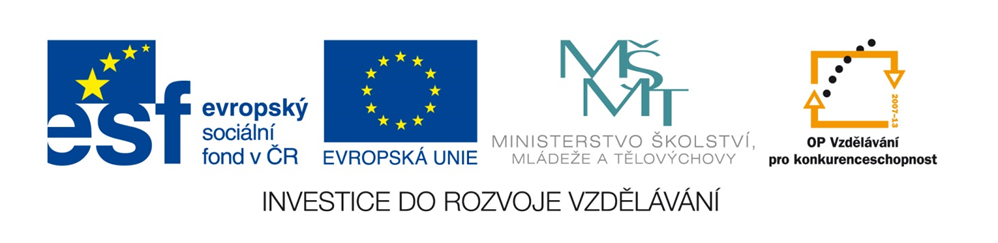 Přítomný průběhový časPracovní listZ daných slov poskládej věty v přítomném průběhovém čase a napiš je:I                 go            listen                  cinema            He Music                  read             They                  sing   You      She                          TV              watch        milk       book            song                We             drink       ________________________________________________________________________________________________________________________________________________________________________________________________________________________________________________________________________________________________________________________________________________________________________________________________________________________________________________________________________________________________________________________________________________________________________________________________________________________Napiš anglicky:Ona právě sleduje dobrý film v televizi. __________________________________Ty se právě procházíš kolem dokola parku. __________________________________Oni právě nevyrábějí čokoládový dort. __________________________________Já právě nepiji pomerančový džus. __________________________________My právě nosíme čepici na hlavě. ___________________________________________________________________________ŘešeníZ daných slov poskládej věty v přítomném průběhovém čase a napiš je:I                 go            listen                  cinema            He Music                  read             They                  sing   You      She                          TV              watch         milk       book            song                We             drink       I am listening music.He is going to the cinema.She is drinking milk.They are singing a song.We are reading a book.You are watch TV.Napiš anglicky:Ona právě sleduje dobrý film v televizi. She is watching a good film in the TV.Ty se právě procházíš kolem dokola parku. You are walking round the park.Oni právě nevyrábějí čokoládový dort. They are not making a chocolate cake.Já právě nepiji pomerančový džus. I am not drinking an orange juice.My právě nosíme čepici na hlavě. We are wearing a cap on the head.